ISOLATION OF Salmonella spp. And Escherichia coli FROM THE ORAL AND CLOACAL SWAB OF BINOCELLATE COBRA (Naja naja)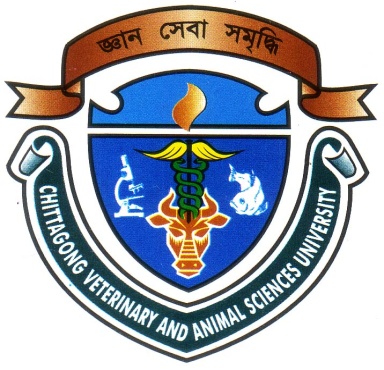 Report presented in partial fulfillment of the requirement for the degree of Doctor of Veterinary MedicineFaculty of Veterinary MedicineChittagong Veterinary and Animal Sciences UniversityZakir Hossain Road, Khulshi, Chittagong-4225November, 2017ISOLATION OF Salmonella spp. And Escherichia coli FROM THE ORAL AND CLOACAL SWAB OF BINOCELLATE COBRA (Naja naja)eClinical Report Submitted as per approved style and content---------------------------------------------			-----------------------------------------Faculty of Veterinary MedicineChittagong Veterinary and Animal Sciences UniversityZakir Hossain Road, Khulshi, Chittagong-4225November, 2017A Report Submitted byRoll no: 12/28Intern ID No: C-25Reg No: 00750Session: 2011-2012Signature of the studentAJOY DEV NATHRoll No: 12/28Reg No: 00750Intern ID: C-25Session: 2011-2012Signature of the supervisorDr. PRANAB PAULLecturerDepartment of medicine and surgeryFaculty of Veterinary MedicineChittagong Veterinary and Animal Sciences University